Series of vocational qualification certificate ____________ No _____________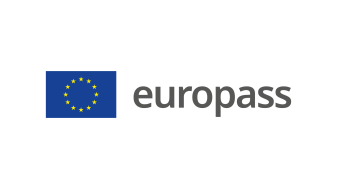 Supplement to vocational qualification certificate(*) Latvia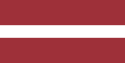 1. Title of the vocational qualification certificate(1)☐ Diploms par profesionālo vidējo izglītību☐ Profesionālās kvalifikācijas apliecībaProfesionālā kvalifikācija: Vides iekārtu tehniķis(1) in the original language2. Translation of the title of the vocational qualification certificate(2)☐ A diploma of vocational secondary education☐ A vocational qualification certificateVocational qualification: Environmental Equipment Technician(2) If applicable. This translation has no legal status.3. Competence profileAn environmental equipment technician independently monitors, maintains and repairs equipment and systems used in water supply, wastewater, waste and environmental technological processes.Has acquired the competences required to perform the following professional duties and tasks:3.1. Planning the supervision, maintenance, repair and assembly/disassembly of equipment and systems used in environmental technological processes:̶  evaluate the work assignment;̶  determine the resources required for the supervision, maintenance, repair and assembly/disassembly of equipment and systems used in environmental technological processes;̶  establish a work plan for the supervision, maintenance, repair and assembly/disassembly of equipment and systems used in environmental technological processes;̶  prepare equipment and systems used in water supply, wastewater, waste and environmental technological processes for maintenance, repair, assembly and disassembly activities.3.2. Monitoring of equipment and systems used in water supply, wastewater, waste and environmental technological processes (hereinafter referred to as "equipment and systems used"):̶  assess the technical condition of the equipment and systems used;̶  read and evaluate the performance characteristics of the equipment and systems used;̶  take action in the event of non-compliance of the equipment and systems used;̶  specify the operating parameters of the equipment and systems to be used;̶  document the operating parameters of the equipment and systems used;̶  maintain order in the operating area of the equipment and systems to be used.3.3. Maintenance of equipment and systems used in water supply, wastewater, waste and environmental technological processes (hereinafter referred to as "equipment and systems used"):̶  ensure routine and periodic maintenance of the equipment and systems used;̶  cooperate with contracted specialists in the maintenance of the equipment and systems used;̶  document maintenance work on equipment and systems used.3.4. Repair of equipment and systems used in water supply, wastewater, waste and environmental technological processes (hereinafter referred to as "equipment and systems used"):̶  detect damage or defects in the equipment and systems used;̶  assess the damage or defects of the equipment and systems used;̶  repair simple damage or defects in the equipment and systems used;̶  carry out repairs to equipment and systems used under the supervision of a specialist;̶  call in specialists from other related fields to repair damage or defects in the equipment and systems used;̶  document repairs to equipment and systems used.3.5. Assembly and disassembly of equipment and systems used in water supply, wastewater, waste and environmental technological processes (hereinafter referred to as "equipment and systems used"):̶  assemble simple equipment and systems used;̶  assemble complex equipment and systems used under specialist supervision;̶  inspect the assembled equipment and systems used before starting operation;̶  disassemble the equipment and systems used;̶  document the assembly and disassembly of equipment and systems used.3.6. Compliance with labour protection, electrical safety, fire safety and environmental protection requirements:̶  comply with labour protection requirements;̶  use personal and collective protective equipment;̶  comply with fire safety requirements;̶  comply with electrical safety requirements;̶  comply with the legislative requirements of environmental protection;̶  ensure that chemicals are stored and used in accordance with safety data sheets;̶  in the event of an accident, take appropriate action.3.7. Observance of the basic principles of professional practice:̶  comply with the rules governing employment relations;̶  use the national language;̶  use at least one foreign language;̶  plan for the execution of the work assignment;̶  cooperate with colleagues and bodies involved in the professional activities in a manner consistent with the principles of professional communication;̶  use information and communication technology;̶  develop professional skills and abilities.Additional competences:<<To be completed by the education institution>>;̶ ...;̶ ...;̶ ...4. Employment opportunities in line with the vocational qualification(3)Work in utility management, water management, waste management and recycling, environmental research and pollution prevention establishments.(3) If possible5. Description of the document certifying vocational qualification5. Description of the document certifying vocational qualificationName and status of the body issuing the vocational qualification certificateNational authority providing recognition of the vocational qualification certificate<<Full name, address, telephone number, website address; e-mail address of the issuing body. Legal status of the issuing body>>Ministry of Education and Science of the Republic of Latvia, website: www.izm.gov.lvLevel of the vocational qualification certificate(national or international)Assessment scale/Assessment attesting fulfilment of the requirementsState-recognised document, corresponding to the fourth level of the Latvian Qualifications Framework (LQF 4) and the fourth level of the European Qualifications Framework (EQF 4).A mark of at least "average - 5" in the vocational qualification examination (using a 10-point scale).Access to the next level of educationInternational treaties or agreementsA diploma of vocational secondary education enables further education at LQF level 5/ EQF level 5 or LQF level 6/ EQF level 6.<<If applicable. To be completed by the education institution in case international treaties or agreements provide for the issue of additional certificates. If not applicable, delete comment>>Legal basisLegal basisVocational Education Law (Section 6)Vocational Education Law (Section 6)6. Means of obtaining the vocational qualification certificate6. Means of obtaining the vocational qualification certificate6. Means of obtaining the vocational qualification certificate6. Means of obtaining the vocational qualification certificate☐ Formal education:☐ Full-time☐ Full-time (work-based training)☐ Part-time☐ Formal education:☐ Full-time☐ Full-time (work-based training)☐ Part-time☐ Education acquired outside the formal education system☐ Education acquired outside the formal education systemTotal duration of training** (hours/years) _______________Total duration of training** (hours/years) _______________Total duration of training** (hours/years) _______________Total duration of training** (hours/years) _______________A: Description of the vocational training receivedB: Percentage of total (100%) programme B: Percentage of total (100%) programme C: Duration (hours/weeks)Part of the education programme completed in the education institution<<Indicate the amount (%) of the education programme completed on the premises of the education institution>><<Indicate the amount (%) of the education programme completed on the premises of the education institution>><<Indicate the amount (in hours or training weeks) of the education programme completed on the premises of the education institution>>Part of the education programme completed in workplace internship, including work-based training<<Indicate the amount (%) of the education programme completed outside the premises of the education institution,i.e. practical training in enterprises, workplace internships, work-based training>><<Indicate the amount (%) of the education programme completed outside the premises of the education institution,i.e. practical training in enterprises, workplace internships, work-based training>><<Indicate the amount (in hours or training weeks) of the education programme completed outside the premises of the education institution,i.e. practical training in enterprises, workplace internships, work-based training>>** Applicable to formal education.Further information available at:www.izm.gov.lvhttps://visc.gov.lv/profizglitiba/stand_saraksts_mk_not_626.shtmlNational Information Centre:National Europass Centre in Latvia, http://www.europass.lv/** Applicable to formal education.Further information available at:www.izm.gov.lvhttps://visc.gov.lv/profizglitiba/stand_saraksts_mk_not_626.shtmlNational Information Centre:National Europass Centre in Latvia, http://www.europass.lv/** Applicable to formal education.Further information available at:www.izm.gov.lvhttps://visc.gov.lv/profizglitiba/stand_saraksts_mk_not_626.shtmlNational Information Centre:National Europass Centre in Latvia, http://www.europass.lv/** Applicable to formal education.Further information available at:www.izm.gov.lvhttps://visc.gov.lv/profizglitiba/stand_saraksts_mk_not_626.shtmlNational Information Centre:National Europass Centre in Latvia, http://www.europass.lv/